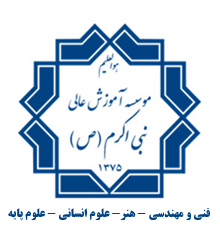 فرم طرح تحقیق (پروپوزال)کارشناسی ارشدجدول زمانبندی مراحل انجام دادن تحقیق از زمان تصویب تا دفاع نهایی (طبق مصوبه شورای تحصیلات تکمیلی حداقل فاصله زمانی مابین تصویب پروپوزال تا دفاع نهایی پایاننامه 5/4 ماه میباشد)فهرست منابع و مآخذ (فارسی و غیرفارسی) مورد استفاده در طرح تحقیق حاضر به شرح زیر:نکته بسیار مهم: جهت اطلاع از نحوه استناد به شیوه نامه  ارجاع دهی در سایت دانشگاه قسمت امور پژوهشی و تحصیلات تکمیلی مراجعه نمایید.امضاء استاد راهنما          مورخ    /    /	امضاء استاد مشاور      	مورخ    /    /تاییدیه امورمالی   مورخ    /    /نتیجه تشکیل جلسه	مورخ    /    /	   :امضاء مدیر گروه      	مورخ    /    /امضاء مدیر تحصیلات تکمیلی      	مورخ    /    /توجهفرم با مساعدت استاد راهنما تکمیل شود و در صورت نیاز استاد راهنما بایستی در جلسه شورای تحصیلات تکمیلی حضور یافته و از پروپوزال ارائه شده دفاع نماید.دانشجو باید گزارش پیشینه پژوهش خود را از سایت www.irandoc.ac.ir تهیه نموده و به همراه این فرم برای تصویب موضوع پایان‌نامه ارائه نماید.دانشجو باید پس از تصویب شورای تحصیلات تکمیلی، پروپوزال خود را در سایت  www.irandoc.ac.ir ثبت نموده و کد رهگیری مربوطه را دریافت نماید.دانشجو باید قبل از ارائه پروپوزال به گروه، تاییدیه امور مالی مبنی بر تسویه را اخذ نماید.دانشجو 5/4 ماه پس از تاریخ تصویب شورای تحصیلات تکمیلی می‌تواند از پایان‌نامه خود دفاع کند. مکان جلسه دفاع در موسسه آموزش عالی نبی‌اکرم‌(ص) بوده و حضور اساتید راهنما و مشاور در جلسه دفاع الزامی است.عنوان تحقیقفارسی: عنوان فارسی در این قسمت نوشته شودعنوان تحقیقانگلیسی:Thesis Title دانشجونام خانوادگی: _________________________                  نام: ___________________                       نام پدر: _____________________شماره دانشجویی: ______________________  رشته: _________________________ مقطع: _____________________ ورودی: _________________شماره شناسنامه: __________________ صادره: _____________ تاریخ تولد: ____/_____/ _________   شماره تماس: ________________________استاد راهنمانام خانوادگی: ____________________   نام: ____________________ رتبه دانشگاهی: ____________________ سمت: ____________________  تخصص اصلی: ____________________ تخصص جنبی: ____________________  آخرین مدرک دانشگاهی/حوزوی: ______________________ سنوات تدریس کارشناسی ارشد: ____________________   نحوه همکاری:   تمام وقت  /    نیمه وقت   /    مدعواستاد راهنمای دوم نام خانوادگی: ____________________   نام: ____________________ رتبه دانشگاهی: ____________________ سمت: ____________________  تخصص اصلی: ____________________ تخصص جنبی: ____________________  آخرین مدرک دانشگاهی/حوزوی: ______________________ سنوات تدریس کارشناسی ارشد: ____________________   نحوه همکاری:   تمام وقت  /    نیمه وقت   /    مدعونشانی: ______________________________________________________________________________ شماره تماس: ________________________استاد مشاورنام خانوادگی: ____________________   نام: ____________________ رتبه دانشگاهی: ____________________ سمت: ____________________  تخصص اصلی: ____________________ تخصص جنبی: ____________________  آخرین مدرک دانشگاهی/حوزوی: ______________________ سنوات تدریس کارشناسی ارشد: ____________________   نحوه همکاری:   تمام وقت  /    نیمه وقت   /    مدعونشانی: ______________________________________________________________________________ شماره تماس: ________________________متن پایان‌نامه:   فارسی   /    غیرفارسینوع کار تحقیقاتی:      بنیادی      /      نظری   /        کاربرد /       عملی   تعداد واحد پایان‌نامه:1-مساله یا پرسش اصلی تحقیق: یادآوری در خصوص ترجمه کتاب: مساله تحقیق که بصورت یک جمله نوشته می‌شود بیانگر این است که با پایان ترجمه کتاب کدام مساله یا کمبود حل خواهد شد. ( این قسمت را پاک کنید)(توصیح فارسی)(English Explanation)1-مساله یا پرسش اصلی تحقیق: یادآوری در خصوص ترجمه کتاب: مساله تحقیق که بصورت یک جمله نوشته می‌شود بیانگر این است که با پایان ترجمه کتاب کدام مساله یا کمبود حل خواهد شد. ( این قسمت را پاک کنید)(توصیح فارسی)(English Explanation)2-تعریف و بیان مسأله: یادآوری در خصوص ترجمه کتاب: شامل عنوان کتاب، توضیح محتوا و بخش‌های آن، معرفی زمینه آن، نام ناشر و محل و زمان نشر آن و معرفی نویسنده و ویراستار آن، توضیح علت انتخاب کتاب و اهمیت ترجمه آن ( این قسمت را پاک کنید)(توصیح فارسی)(English Explanation)2-تعریف و بیان مسأله: یادآوری در خصوص ترجمه کتاب: شامل عنوان کتاب، توضیح محتوا و بخش‌های آن، معرفی زمینه آن، نام ناشر و محل و زمان نشر آن و معرفی نویسنده و ویراستار آن، توضیح علت انتخاب کتاب و اهمیت ترجمه آن ( این قسمت را پاک کنید)(توصیح فارسی)(English Explanation)3-پیشینه تحقیق (نظریه و تئوری های علمی موجود درباره موضوع تحقیق  و بیان مختصر سابقه تحقیقات انجام‌شده درباره موضوع و نتایج به‌دست آمده در داخل و خارج از کشور همراه با ذکر منابع اساسی): یادآوری در خصوص ترجمه کتاب:  شامل توضیح کتاب‌های مشابه ترجمه شده و بیان روش‌ها و چالش‌های مترجمین در ترجمه‌ی کتاب‌های فوق. ( این قسمت را پاک کنید)(توصیح فارسی)(English Explanation)3-پیشینه تحقیق (نظریه و تئوری های علمی موجود درباره موضوع تحقیق  و بیان مختصر سابقه تحقیقات انجام‌شده درباره موضوع و نتایج به‌دست آمده در داخل و خارج از کشور همراه با ذکر منابع اساسی): یادآوری در خصوص ترجمه کتاب:  شامل توضیح کتاب‌های مشابه ترجمه شده و بیان روش‌ها و چالش‌های مترجمین در ترجمه‌ی کتاب‌های فوق. ( این قسمت را پاک کنید)(توصیح فارسی)(English Explanation)4-اهداف تحقیق (شامل اهداف علمی، کاربردی، و ضرورت‌های خاص انجام تحقیق)یادآوری در خصوص ترجمه کتاب:  شامل بیان ضرورت‌های خاص انجام ترجمه کتاب فوق ( این قسمت را پاک کنید)(توصیح فارسی)(English Explanation)4-اهداف تحقیق (شامل اهداف علمی، کاربردی، و ضرورت‌های خاص انجام تحقیق)یادآوری در خصوص ترجمه کتاب:  شامل بیان ضرورت‌های خاص انجام ترجمه کتاب فوق ( این قسمت را پاک کنید)(توصیح فارسی)(English Explanation)5-در صورت داشتن هدف کاربردی بیان نام بهره‌وران (اعم از مؤسسات آموزشی و اجرایی، سازمان ها و غیره):یادآوری: نتایج این تحقیق را کدام  سازمان، ارگان، اقشار  مختلف و ... می تواند بهره برداری کند، اشاره شود. ( این قسمت را پاک کنید)(توصیح فارسی)(English Explanation)5-در صورت داشتن هدف کاربردی بیان نام بهره‌وران (اعم از مؤسسات آموزشی و اجرایی، سازمان ها و غیره):یادآوری: نتایج این تحقیق را کدام  سازمان، ارگان، اقشار  مختلف و ... می تواند بهره برداری کند، اشاره شود. ( این قسمت را پاک کنید)(توصیح فارسی)(English Explanation)6-سوالات یا فرضیه‌های تحقیق یادآوری در خصوص ترجمه کتاب: در این قسمت چیزی نوشته نشود. 6-سوالات یا فرضیه‌های تحقیق یادآوری در خصوص ترجمه کتاب: در این قسمت چیزی نوشته نشود. 7-متغیرهای تحقیق:یادآوری در خصوص ترجمه کتاب:  در این قسمت چیزی نوشته نشود.7-متغیرهای تحقیق:یادآوری در خصوص ترجمه کتاب:  در این قسمت چیزی نوشته نشود.8-جنبه نوآوری و جدید بودن تحقیق در چیست ؟یادآوری: هر پژوهشی زمانی قابل انجام و ارزشمند است که دارای نوآوری باشد. در واقع دلیل اصلی پژوهش و تفاوت آن با پژوهش های قبلی یا مشابه را بیان می دارد. پژوهشگر باید با مطالعه مبانی و مفاهیم پایه ای و نظری و همچنین پیشینه تحقیقات انجام گرفته داخلی و خارجی بتواند تفاوت این پژوهش را با سایر پژوهش ها بیان نماید.( این قسمت را پاک کنید)8-جنبه نوآوری و جدید بودن تحقیق در چیست ؟یادآوری: هر پژوهشی زمانی قابل انجام و ارزشمند است که دارای نوآوری باشد. در واقع دلیل اصلی پژوهش و تفاوت آن با پژوهش های قبلی یا مشابه را بیان می دارد. پژوهشگر باید با مطالعه مبانی و مفاهیم پایه ای و نظری و همچنین پیشینه تحقیقات انجام گرفته داخلی و خارجی بتواند تفاوت این پژوهش را با سایر پژوهش ها بیان نماید.( این قسمت را پاک کنید)9-جامعه آماری و نمونه :یادآوری در خصوص ترجمه کتاب:  در این قسمت چیزی نوشته نشود.9-جامعه آماری و نمونه :یادآوری در خصوص ترجمه کتاب:  در این قسمت چیزی نوشته نشود.10-روش‌کار (روشها و فنون اجرائی تحقیق):یادآوری در خصوص ترجمه کتاب:  در این قسمت چیزی نوشته نشود.10-روش‌کار (روشها و فنون اجرائی تحقیق):یادآوری در خصوص ترجمه کتاب:  در این قسمت چیزی نوشته نشود.11- روش کار عملی (خاص رشته هایی که قسمت عملی نیز وجود دارد، مانند رشته‌ی مترجمی زبان انگلیسی)یادآوری در خصوص ترجمه کتاب: بیان روش‌ها، فنون و مراحل اجرایی ترجمه و چالش‌های احتمالی ترجمه آن. ( این قسمت را پاک کنید)(توصیح فارسی)(English Explanation)11- روش کار عملی (خاص رشته هایی که قسمت عملی نیز وجود دارد، مانند رشته‌ی مترجمی زبان انگلیسی)یادآوری در خصوص ترجمه کتاب: بیان روش‌ها، فنون و مراحل اجرایی ترجمه و چالش‌های احتمالی ترجمه آن. ( این قسمت را پاک کنید)(توصیح فارسی)(English Explanation)مرحلهاز تاریختا تاریخمرحلهاز تاریختا تاریخمطالعات کتابخانه ایجمع آوری اطلاعاتنتیجه گیری  ونگارش پایان نامهتاریخ تقریبی دفاع نهاییطول مدت اجرای تحقیقکتاب، نام‌خانوادگی، نام، سال نشر، عنوان کتاب، مترجم، محل انتشار، جلد.مقاله، نام‌خانوادگی، نام، عنوان مقاله، عنوان نشریه، سال، دوره، شماره، صفحه.نظریه کمیته تخصصی گروهارتباط داشتن با رشته دانشجو ارتباط دارد  /    ارتباط فرعی دارد   /    ارتباط ندارد ارتباط دارد  /    ارتباط فرعی دارد   /    ارتباط نداردنظریه کمیته تخصصی گروهجدید بودن موضوع بلی   /    خیردر ایران:       بلی   /    خیرنظریه کمیته تخصصی گروهاهداف بنیادی و کاربردی مطلوب نیست  /    قابل تحصیل هست  /    قابل تحصیل نیست مطلوب نیست  /    قابل تحصیل هست  /    قابل تحصیل نیستنظریه کمیته تخصصی گروهتعریف مسئله رسا هست   /    رسا نیست رسا هست   /    رسا نیستنظریه کمیته تخصصی گروهفرضيات تدوین درست   /    تدوین نادرست و ناقص تدوین درست   /    تدوین نادرست و ناقصنظریه کمیته تخصصی گروهروش تحقیق دانشجو مناسب   /    نامناسب مناسب   /    نامناسبنظریه کمیته تخصصی گروهمحتوی و چهارچوب طرح دارای انسجام می‌باشد   /    دارای انسجام نمی‌باشد دارای انسجام می‌باشد   /    دارای انسجام نمی‌باشدردیفنام و نام خانوادگیسمت و تخصصنوع رایامضاءنظریه  شورای تحصیلات تکمیلیطرح تحقیق پایاننامه در تاریخ   /    /       در شورای تحصیلات تکمیلی دانشگاه مطرح و نظر شورا به شرح زیر اعلام میگردد: تصویب شد      /        نیاز به اصلاح دارد       /       تصویب نشداصلاحات مورد نیاز در صورت نیاز:__________________________________________________________________________________________________________________________________________________________________________________________________________________